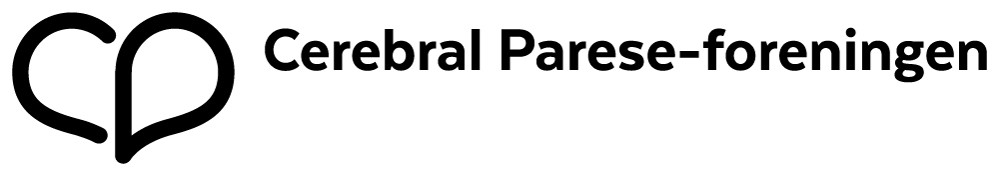 Årsberetning for CP-foreningen er en interesseorganisasjon som arbeider for likestilling og mot diskriminering av mennesker med cerebral parese og lignende nevrologiske tilstander. 

CP-foreningen nasjonalt er lokalisert i Oslo. Fylkeslagene har ansvaret for å arrangere medlemstilbud og likepersonsaktiviteter lokalt. Fylkeslagenes arbeid og alle aktiviteter foregår på frivillig basis ledet av et styre valgt på årsmøtet. OrganisasjonStyrets sammensetning i periodenLederKassererSekretærStyremedlem(mer)Varamedlem(mer)RepresentasjonStyremøterMedlemsmøterÅrsmøteMedlemsutviklingMedlemstilbud og likepersonsarbeidKurs og opplæringInteressepolitisk arbeid og brukermedvirkningØkonomiFylkeslaget navn på fylkeslaget er etter vedtektene en selvstendig økonomisk enhet og ansvarlig for egen økonomi. Fylkesavdelingen presenterer sitt årsregnskap i henhold til regnskapsstandard for ideelle organisasjoner. Styret mener at regnskapet gir et riktig bilde av utviklingen og resultatet til fylkesavdelingen. Den største risikoen for fylkesavdelingens økonomi er knyttet til andelen egenkapital som er plassert hos ekstern forvalter, og som dermed vil være utsatt for verdisvingninger i finansmarkedet. (denne siste setningen strykes hvis uaktuelt)Fylkeslagets ervervede kapital og aktiva skal etter vedtektene forvaltes i et langsiktig perspektiv til foreningens formål. I samsvar med regnskapslovens § 3-3a bekreftes det at forutsetningene om fortsatt drift er til stede. Fylkeslaget driver ikke med forskning og utvikling.Likestilling og miljøStyret består av sett inn antall kvinner og sett inn antall menn. Styret skal etter vedtektene bestå et flertall av personer som selv har CP, og pårørende til mennesker med CP. Fylkeslaget forurenser ikke det ytre miljø, utover det som følger av reiser knyttet til møter og arrangementer. 